附件雁江区城镇公益性岗位2024年一季度补贴台账雁江区城镇公益性岗位2024年一季度补贴台账雁江区城镇公益性岗位2024年一季度补贴台账雁江区城镇公益性岗位2024年一季度补贴台账雁江区城镇公益性岗位2024年一季度补贴台账雁江区城镇公益性岗位2024年一季度补贴台账雁江区城镇公益性岗位2024年一季度补贴台账雁江区城镇公益性岗位2024年一季度补贴台账雁江区城镇公益性岗位2024年一季度补贴台账雁江区城镇公益性岗位2024年一季度补贴台账雁江区城镇公益性岗位2024年一季度补贴台账雁江区城镇公益性岗位2024年一季度补贴台账雁江区城镇公益性岗位2024年一季度补贴台账雁江区城镇公益性岗位2024年一季度补贴台账编号姓名年龄性别身份证号码单位岗位名称岗位补贴月份岗位补贴金额社保补贴月份养保医保失保补差月份养保社保补贴总金额1张祖其58男511026********5390雁江区水务局河道保洁员202312-2024027683 202312-2024022038.081462.23 76.443576.75 2徐志烈59男511026********1430雁江区水务局河道保洁员202312-2024027683 202312-2024022038.081462.23 76.443576.75 3张秀华47女511026********0021雁江区水务局河道保洁员202312-2024025910 202312-2024022038.081462.23 76.443576.75 4郭韩英44女511081********7120雁江区水务局河道保洁员202312-2024025910 202312-2024022038.081462.23 76.443576.75 5周诗力48女511026********3021雁江区水务局河道保洁员202312-2024025910 202312-2024022038.081462.23 76.443576.75 6林全59男511026********5313雁江区水务局河道保洁员202312-2024025910 202312-2024022038.081462.23 76.443576.75 7林艳49女511026********5542雁江区水务局河道保洁员202312-2024025910 202312-2024022038.081462.23 76.443576.75 8甘德新53男511027********3219雁江区水务局河道保洁员202312-2024025910 202312-2024022038.081462.23 76.443576.75 9龙树光59男511026********2911雁江区水务局河道保洁员202312-2024025910 202312-2024022038.081462.23 76.443576.75 10熊泽斌60男511026********5215雁江区水务局河道保洁员2023121970 202312679.36478.17 25.481183.01 11肖秀45女511026********0023雁江区水务局河道保洁员202312-2024025910 202312-2024022038.081462.23 76.443576.75 12肖刚56男511026********1431雁江区水务局河道保洁员202312-2024025910 202312-2024022038.081462.23 76.443576.75 13刘环忠56男511026********471X雁江区水务局河道保洁员202312-2024025910 202312-2024022038.081462.23 76.443576.75 14唐义52男511026********2415雁江区水务局河道保洁员202312-2024025910 202312-2024022038.081462.23 76.443576.75 15周永华60男511026********4112雁江区水务局河道保洁员202312-2024025910 202312-2024022038.081462.23 76.443576.75 16舒琳49女511026********6124雁江区水务局河道保洁员202312-2024025910 202312-2024022038.081462.23 76.443576.75 17曾永刚55男511026********0217雁江区水务局河道保洁员202312-2024025910 202312-2024022038.081462.23 76.443576.75 18张艳46女511026********5827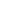 雁江区市场监督管理局市场协管员202312-2024037880 202312-2024032717.441954.26 101.924773.62 19陈强56男511026********0011雁江区市场监督管理局市场协管员202312-2024037880 202312-2024032717.441954.26 101.924773.62 20黄忠52男511026********1639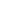 雁江区市场监督管理局市场协管员202312-20240310244 202312-2024032717.441954.26 101.924773.62 21吴燕47女511022********0046雁江区市场监督管理局市场协管员202312-2024037880 202312-2024032717.441954.26 101.924773.62 22邱晓红47女513329********002X雁江区市场监督管理局市场协管员202312-2024037880 202312-2024032717.441954.26 101.924773.62 23王琼49女511026********0243雁江区市场监督管理局市场协管员202312-2024037880 202312-2024032717.441954.26 101.924773.62 24干四群46女511026********1046雁江区市场监督管理局市场协管员202312-2024037880 202312-2024032717.441954.26 101.924773.62 25李燕50女511026********0023雁江区市场监督管理局市场协管员2023121970 202312679.36478.17 25.481183.01 26刘翠华47女511026********642X雁江区市场监督管理局市场协管员202312-2024037880 202312-2024032717.441954.26 101.924773.62 27曾超59男511026********0230雁江区市场监督管理局市场协管员202312-20240310244 202312-2024032717.441954.26 101.924773.62 28殷仕海38男513922********2533雁江区残联残疾人专职干事202312-2024037880 202312-2024032717.441954.26 101.924773.62 29曾秀莉41女511081********5323雁江区残联残疾人服务协管员202312-2024037880 202312-2024032717.441954.26 101.924773.62 30谭柳34女513901********6124雁江区残联残疾人服务协管员202312-2024037880 202312-2024032717.441954.26 101.924773.62 31阳菊花46女511026********5820雁江区残联残疾人服务协管员202312-2024037880 202312-2024032717.441954.26 101.924773.62 32刘梅45女511026********022X雁江区残联残疾人服务协管员202312-2024037880 202312-2024032717.441954.26 101.924773.62 33秦勇47男511026********5315雁江区残联残疾人服务协管员202312-2024037880 202312-2024032717.441954.26 101.924773.62 34郑果33男513901********0230雁江区残联残疾人服务协管员202312-2024037880 202312-2024032717.441954.26 101.924773.62 35罗大梁34男513901********3415雁江区残联残疾人服务协管员202312-2024037880 202312-2024032717.441954.26 101.924773.62 36游敦学35男513901********4879雁江区残联残疾人服务协管员202312-2024037880 202312-2024032717.441954.26 101.924773.62 37陈芳46女511026********4728雁江区退役军人事务局退役军人服务协管员202312-2024037880 202312-2024022038.081462.23 76.443576.75 38夏久富60男511024********6634雁江区退役军人事务局光荣院协理员202312-2024015122 202312-2024011358.72970.20 50.962379.88 39胡红艳49女511026********5322雁江区文广旅局文化旅游市场协管员202312-2024037880 202312-2024032717.441954.26 101.924773.62 40刘明英49女511026********5348雁江区文广旅局文化旅游市场协管员202312-2024037880 202312-2024032717.441954.26 101.924773.62 41林智明58男511026********0912雁江区文广旅局文化旅游市场协管员202312-2024037880 202312-2024032717.441954.26 101.924773.62 42张艳霞47女511011********9327雁江区文广旅局文化旅游市场协管员202312-2024037880 202312-2024032717.441954.26 101.924773.62 43赵书均53男511026********041X雁江区文广旅局文化旅游市场协管员202312-2024037880 202312-2024032717.441954.26 101.924773.62 44韩媛49女511026********0288雁江区文广旅局文化旅游市场协管员202312-2024037880 202312-2024032717.441954.26 101.924773.62 45李乾菊47女511026********0025雁江区文广旅局文化旅游市场协管员202312-2024037880 202312-2024032717.441954.26 101.924773.62 46马丽萍48女511026********0045雁江区文广旅局文化旅游市场协管员202312-2024037880 202312-2024032717.441954.26 101.924773.62 47文丽48女511026********4349雁江区文广旅局文化旅游市场协管员202312-2024037880 202312-2024032717.441954.26 101.924773.62 48卓泽辉57男511026********0030雁江区文广旅局文化旅游市场协管员202312-2024037880 202312-2024032717.441954.26 101.924773.62 49鲁富强53男511026********0035雁江区文广旅局文化旅游市场协管员202312-2024037880 202312-2024032717.441954.26 101.924773.62 50王静48女511026********7243雁江区文广旅局文化旅游市场协管员202312-2024037880 202312-2024032717.441954.26 101.924773.62 51陈萍47女511026********0664雁江镇劳动保障协理员202312-2024037880 202312-2024032717.441954.26 101.924773.62 52李绍书52男511024********4516狮子山街道办事处清扫保洁员202312-2024037880 202312-2024032717.441954.26 101.924773.62 53陈莉46女511026********1120三贤祠街道办事处清扫保洁员202312-2024037880 202312-2024032717.441954.26 101.924773.62 54刘德文58男511026********0278三贤祠街道办事处劳动保障协理员202312-20240310244 202312-2024032717.441954.26 101.924773.62 55陈宗怀58男511026********7135三贤祠街道办事处劳动保障协理员202312-20240310244 202312-2024032717.441954.26 101.924773.62 56陈远兰49女510225********6462三贤祠街道办事处清扫保洁员202312-2024037880 202312-2024032717.441954.26 101.924773.62 57刘村54男511026********0014三贤祠街道办事处综治协理员202312-20240310244 202312-2024032717.441954.26 101.924773.62 58李俊54男511026********0277三贤祠街道办事处综治协理员202312-20240310244 202312-2024032717.441954.26 101.924773.62 59黄宝春52男372827********6518三贤祠街道办事处保洁员202312-2024037880 202312-2024032717.441954.26 101.924773.62 60于吉文56男511026********0211三贤祠街道办事处劳动保障协理员202312-2024037880 202312-2024032717.441954.26 101.924773.62 61罗水英45女510502********0444三贤祠街道办事处劳动保障协理员202312-2024037880 202312-2024032717.441954.26 101.924773.62 62孙秀兰49女511026********0822三贤祠街道办事处市场协管员202312-2024037880 202312-2024032717.441954.26 101.924773.62 63王利华47女511026********0620三贤祠街道办事处市场协管员202312-2024037880 202312-2024032717.441954.26 101.924773.62 64许吉武59男511026********0233资溪街道办事处资溪劳动保障协理员202312-20240310244 202312-2024032717.441954.26 101.924773.62 65陈建华60男511026********0036资溪街道办事处资溪劳动保障协理员202312-2024015122 202312-2024011358.72970.20 50.962379.88 66陈孟祥59男511026********0218资溪街道办事处资溪劳动保障协理员202312-20240310244 202312-2024032717.441954.26 101.924773.62 67张祖国54男511026********0010资溪街道办事处资溪劳动保障协理员202312-20240310244 202312-2024032717.441954.26 101.924773.62 68刘会权58男511026********0017资溪街道办事处资溪劳动保障协理员202312-20240310244 202312-2024032717.441954.26 101.924773.62 69严国强56男511026********7134资溪街道办事处资溪劳动保障协理员202312-20240310244 202312-2024032717.441954.26 101.924773.62 70蔡笃庆59男511025********0259资溪街道办事处资溪劳动保障协理员202312-20240310244 202312-2024032717.441954.26 101.924773.62 71曾发权59男511026********0016资溪街道办事处资溪劳动保障协理员202312-20240310244 202312-2024032717.441954.26 101.924773.62 72康永兆48男511026********1735资溪街道办事处综治信息员202312-20240310244 202312-2024032717.441954.26 101.924773.62 73李小燕48女511026********2426资溪街道办事处保洁员202312-2024037880 202312-2024032717.441954.26 101.924773.62 74李炬敏46女532125********1920资溪街道办事处保洁员202312-2024037880 202312-2024032717.441954.26 101.924773.62 75李莉敏47女511026********0247资溪街道办事处保洁员202312-2024037880 202312-2024032717.441954.26 101.924773.62 76唐吉安57男511026********0033资溪街道办事处保洁员202312-2024037880 202312-2024032717.441954.26 101.924773.62 77蒙小英43女511081********104X资溪街道办事处保洁员202312-2024037880 202312-2024032717.441954.26 101.924773.62 78李良英47女511026********5725资溪街道办事处保洁员202312-2024037880 202312-2024032717.441954.26 101.924773.62 79林丽46女511026********0025资溪街道办事处保洁员202312-2024037880 202312-2024032717.441954.26 101.924773.62 80李登学57男511026********6416资溪街道办事处保洁员202312-2024037880 202312-2024032717.441954.26 101.924773.62 81彭定友56男511025********5116资溪街道办事处保洁员202312-2024037880 202312-2024032717.441954.26 101.924773.62 82葛梅48女511026********3829资溪街道办事处保洁员202312-2024037880 202312-2024032717.441954.26 101.924773.62 83罗科成58男511026********0714资溪街道办事处保洁员202312-2024037880 202312-2024032717.441954.26 101.924773.62 84何翠英45女511026********2322资溪街道办事处保洁员202312-2024037880 202312-2024032717.441954.26 101.924773.62 85董旭忠59男511026********2439资溪街道办事处保洁员202312-2024037880 202312-2024032717.441954.26 101.924773.62 86肖林52男511026********0210资溪街道办事处保洁员202312-2024037880 202312-2024032717.441954.26 101.924773.62 87李志刚59男511026********0078莲花街道办事处社会治安协管员202312-20240310244 202312-2024032717.441954.26 101.924773.62 88王卫东50男511026********1810莲花街道办事处劳动保障协理员202312-20240310244 202312-2024032717.441954.26 101.924773.62 89刘文武54男511026********0618莲花街道办事处综治协理员202312-20240310244 202312-2024032717.441954.26 101.924773.62 90杨建斌58男511026********0291莲花街道办事处综治协理员202312-20240310244 202312-2024032717.441954.26 101.924773.62 91聂波55男511026********4533莲花街道办事处治安维护员202312-20240310244 202312-2024032717.441954.26 101.924773.62 92王兴明59男511026********0055莲花街道办事处综治信息员202312-20240310244 202312-2024032717.441954.26 101.924773.62 93王平53男511026********0215莲花街道办事处清扫保洁员202312-20240310244 202312-2024032717.441954.26 101.924773.62 94张东56男511026********0018莲花街道办事处 清扫保洁员202312-2024037880 202312-2024032717.441954.26 101.924773.62 95邓吉林58男511026********0210莲花街道办事处 清扫保洁员202312-2024037880 202312-2024032717.441954.26 101.924773.62 96杨书群49女511026********5725莲花街道办事处 清扫保洁员202312-2024037880 202312-2024032717.441954.26 101.924773.62 97黄爱军48女511026********3425莲花街道办事处 清扫保洁员202312-2024037880 202312-2024032717.441954.26 101.924773.62 98林杨49女511026********0425莲花街道办事处 清扫保洁员202312-2024037880 202312-2024032717.441954.26 101.924773.62 99董伍君50女511026********132X莲花街道办事处 清扫保洁员202312-2024037880 202312-2024032717.441954.26 101.924773.62 100喻凤48女511121********3424莲花街道办事处 清扫保洁员202312-2024037880 202312-2024032717.441954.26 101.924773.62 101王慧敏46女511026********552X莲花街道办事处 清扫保洁员202312-2024037880 202312-2024032717.441954.26 101.924773.62 102杨军55男511026********4518莲花街道办事处综治信息员202312-2024013940 202312-2024011358.72970.20 50.962379.88 103李永全54男511026********3714莲花街道办事处综治信息员202312-2024013940 202312-2024011358.72970.20 50.962379.88 104张祖权48男511026********3933莲花街道办事处综治信息员202312-2024037880 202312-2024032717.441954.26 101.924773.62 105彭银武55男511026********0270莲花街道办事处清扫保洁员202312-2024037880 202312-2024032717.441954.26 101.924773.62 106封波49女511026********0248莲花街道办事处清扫保洁员202312-2024037880 202312-2024032717.441954.26 101.924773.62 107李建昌59男511026********191X莲花街道办事处清扫保洁员202312-2024037880 202312-2024032717.441954.26 101.924773.62 108王玲英47女511081********022X莲花街道办事处清扫保洁员202312-2024037880 202312-2024032717.441954.26 101.924773.62 109陈群英48女511026********412X莲花街道办事处清扫保洁员202312-2024037880 202312-2024032717.441954.26 101.924773.62 110李长英46女511026********6147莲花街道办事处清扫保洁员202312-2024037880 202312-2024032717.441954.26 101.924773.62 111江涛38男513901********0212莲花街道办事处劳动保障协理员202402-2024033940 202402-2024031358.72984.06 50.962393.74 112苏志彬60男511026********0019宝莲街道办事处保洁员2023122561 202312679.36478.17 25.481183.01 113陈鲜45女511026********5827宝莲街道办事处清扫保洁员202312-2024037880 202312-2024032717.441954.26 101.924773.62 114任建平49女511026********0309宝莲街道办事处保洁员202312-2024037880 202312-2024032717.441954.26 101.924773.62 115任丽琼49女511026********1625宝莲街道办事处保洁员202312-2024037880 202312-2024032717.441954.26 101.924773.62 116陈素清47女511026********5323宝莲街道办事处保洁员202312-2024037880 202312-2024032717.441954.26 101.924773.62 117钟继萍48女511026********142X宝莲街道办事处劳动保障协理员202312-2024037880 202312-2024032717.441954.26 101.924773.62 118吴辉能54男511025********4956宝莲街道办事处劳动保障协理员202312-2024037880 202312-2024032717.441954.26 101.924773.62 119刘彬51男511026********6313宝莲街道办事处保洁员202312-2024037880 202312-2024032717.441954.26 101.924773.62 120李绍成54男511026********2217宝莲街道办事处保洁员202312-2024037880 202312-2024032717.441954.26 101.924773.62 121张龙建60男511026********0279雁江区司法局司法协管员202312-2024015122 202312-2024011358.72970.20 50.962379.88 122蓝忠永59男511026********0235雁江区司法局司法协管员202312-20240310244 202312-2024032717.441954.26 101.924773.62 123李翠萍50女511026********2426雁江区司法局社区矫正协管员2023121970 202312679.36478.17 25.481183.01 124黄春梅43女511081********3343雁江区司法局社区矫正协管员202312-2024037880 202312-2024032717.441954.26 101.924773.62 125孙俊47女511026********4822雁江区司法局社区矫正协管员202312-2024037880 202312-2024032717.441954.26 101.924773.62 126黄勇53男511025********0419雁江区司法局社区矫正协管员202312-2024037880 202312-2024032717.441954.26 101.924773.62 127詹秀珍49女511026********392X雁江区司法局社区矫正协管员202312-2024037880 202312-2024032717.441954.26 101.924773.62 128彭敏46女511026********0827雁江区司法局社区矫正协管员202312-2024037880 202312-2024032717.441954.26 101.924773.62 129林金花47女511026********2625雁江区司法局社区矫正协管员202312-2024037880 202312-2024032717.441954.26 101.924773.62 130唐福平46女511023********7020雁江区司法局社区矫正协管员202312-2024037880 202312-2024032717.441954.26 101.924773.62 131吴志忠52男511026********0837雁江区司法局社区矫正协管员202312-2024037880 202312-2024032717.441954.26 101.924773.62 132全治英45女511026********7126雁江区司法局社区矫正协管员202312-2024037880 202312-2024032717.441954.26 101.924773.62 133袁华45女511026********0026雁江区司法局社区矫正协管员202312-2024037880 202312-2024032717.441954.26 101.924773.62 134曾旭52男511026********0712雁江区司法局社区矫正协管员202312-2024037880 202312-2024032717.441954.26 101.924773.62 135李永康52男510106********2513雁江区司法局社区矫正协管员202312-2024037880 202312-2024032717.441954.26 101.924773.62 136曾运书48女511026********022X雁江区司法局社区矫正协管员202312-2024037880 202312-2024032717.441954.26 101.924773.62 137尹秀萍42女511081********5223雁江区司法局社区矫正协管员202312-2024037880 202312-2024032717.441954.26 101.924773.62 138周利57男511026********1452老君镇社区协管员202312-2024037880 202312-2024032717.441954.26 101.924773.62 139周鹏49男511026********2411中和镇中和镇保洁员202312-2024015122 202312-2024011358.72970.20 50.962379.88 140崔茂七60男511026********2313中和镇保洁员2023121970 202312679.36478.17 25.481183.01 141龙芳50女511026********2426中和镇保洁员202312-2024013940 202312-2024011358.72970.20 50.962379.88 142冯霞50女511026********1424中和镇劳动保障协理员2023121970 202312679.36478.17 25.481183.01 143姚丽英41女511081********2324中和镇市场管理员202312-2024013940 202312-2024011358.72970.20 50.962379.88 144唐卫东52男511026********0251中和镇市场管理员202312-2024013940 202312-2024011358.72970.20 50.962379.88 145罗林春59男511026********5376南津镇南津镇保洁员202312-20240310244 202312-2024032717.441954.26 101.92202301-202306168 4941.62 146宋刚52男511026********0213雁江区医保局医保协管员202312-2024025910 202312-2024022038.081462.23 76.443576.75 147曾祥明59男511026********0010雁江区医保局医保协管员202312-2024027683 202312-2024022038.081462.23 76.443576.75 148高北川59男511026********0017雁江区医保局医保协管员202312-2024025910 202312-2024022038.081462.23 76.443576.75 149罗元刚59男511026********531X雁江区医保局医保协管员202312-2024025910 202312-2024022038.081462.23 76.443576.75 150邓冬菊49女511026********0223雁江区医保局医保协管员202312-2024025910 202312-2024022038.081462.23 76.443576.75 151李仁芳47女511026********4128雁江区医保局医保协管员202312-2024025910 202312-2024022038.081462.23 76.443576.75 152刘家秀44女511026********3927雁江区医保局医保协管员202312-2024025910 202312-2024022038.081462.23 76.443576.75 153肖文林57男511026********023X雁江区医保局医保协管员202312-2024025910 202312-2024022038.081462.23 76.443576.75 154杨静48女511026********0249雁江区医保局医保协管员2024021970 202402679.36492.03 25.481196.87 155陈敏44女511026********2323雁江区医保局医保协管员2024021970 202402679.36492.03 25.481196.87 156黄伟55男511026********341X雁江区医保局医保协管员2024021970 202402679.36492.03 25.481196.87 157杨斌54男511026********3910堪嘉镇保洁员202312-2024037880 202312-2024022038.081462.23 76.443576.75 158吴明英50女511026********4347小院镇保洁员202312-2024013940 202312-2024011358.72970.20 50.962379.88 159罗明君50女511026********6822丰裕镇环境卫生协管员202312-2024025910 202311-2024022717.441940.40 101.924759.76 160叶山福51男511026********4538伍隍镇保洁员202312-2024037880 202312-2024032717.441954.26 101.924773.62 161王永建49男511026********7112祥符镇市场环境清理员202312-2024027683 202312-2024022038.081462.23 76.443576.75 162毕中河57男511026********7135祥符镇市场环境清理员202312-2024027683 202312-2024022038.081462.23 76.443576.75 163张付英46女511026********7627临江镇保洁员202312-2024037880 202312-2024032717.441954.26 101.924773.62 164练素裕50女511025********6524东峰镇保洁员2023121970 202312679.36478.17 25.481183.01 165魏中敏49女511026********452X东峰镇保洁员202312-2024037880 202312-2024022038.081462.23 76.443576.75 166鲁拥敏44女511026********524X东峰镇保洁员202312-2024037880 202312-2024022038.081462.23 76.443576.75 167姚利群45女511026********3225丹山镇劳动保障协理员202312-2024037880 202311-2024022717.441940.40 101.924759.76 168王礼智55男511026********3439丹山镇市场环境清理员202312-20240310244 202311-2024022717.441940.40 101.924759.76 169陈淑君42女511081********5263雁江区就业局劳动保障协理员202312-2024025910 202312-2024022038.081462.23 76.443576.75 170吴卉46女511026********134X雁江区就业局劳动保障协理员202312-2024025910 202312-2024022038.081462.23 76.443576.75 171江娅华47女511026********0420雁江区就业局劳动保障协理员202312-2024025910 202312-2024022038.081462.23 76.443576.75 172鲁娜42女511081********5521雁江区行政审批局志愿导服202312-2024025910 202312-2024022038.081462.23 76.443576.75 173邓翠芝49女510121********5883雁江区工管委保洁员202312-2024037880 202311-2023121358.72956.34 50.962366.02 174田燕46女511026********3329雁江区工管委保洁员202312-2024037880 202311-2023121358.72956.34 50.962366.02 175苏洋48女511321********0326雁江区工管委保洁员202312-2024037880 202311-2023121358.72956.34 50.962366.02 176全夏冬48女511026********0046雁江区生态环境局环保监察协管员202312-2024037880 202312-2024032717.441954.26 101.924773.62 177邓彬48男511026********083X雁江区生态环境局环保监察协管员202312-2024037880 202312-2024032717.441954.26 101.924773.62 178肖素群49女511026********6320雁江区政务服务和公共资源交易服务中心协管员202312-2024025910 202312-2024022038.081462.23 76.443576.75 179 陈寒冬46女511026********0023雁江区政务服务和公共资源交易服务中心协管员202312-2024025910 202312-2024022038.081462.23 76.443576.75 180陈彩云47女511026********3242雁江区商务局商贸企业协管员202312-2024037880 202312679.36465.75 25.481170.59 181王群49女511026********0023雁江区商务局商贸企业协管员202312-2024037880 202312679.36465.75 25.481170.59 182熊敏49女511026********002X雁江区商务局商贸企业协管员202312-2024037880 202312679.36465.75 25.481170.59 183陈德明58男511026********0038雁江区商务局商贸企业协管员202312-2024037880 202312679.36465.75 25.481170.59 184冯敏45女511026********082X雁江区民政局救助协管员202312-2024037880 202312-2024032717.441954.26 101.924773.62 185陈建英47女511026********0023雁江区民政局救助协管员202312-2024037880 202312-2024032717.441954.26 101.924773.62 186彭银均57男511026********6013雁江区民政局救助协管员202312-2024037880 202312-2024032717.441954.26 101.924773.62 187汪桂艳49女511027********1784雁江区民政局救助协管员202312-2024037880 202312-2024032717.440.00 101.922819.36 188曾丽48女511026********6020雁江区民政局救助协管员202312-2024037880 202312-2024032717.441954.26 101.924773.62 189彭刚55男511026********2931雁江区司法局司法行政协管员202402-2024035122 202402-2024031358.72984.06 50.962393.74 190彭洪荣42女511081********0625雁江区司法局司法行政协管员202402-2024033940 202402-2024031358.72984.06 50.962393.74 191赵正萍45女511026********0229雁江区司法局司法行政协管员202402-2024033940 202402-2024031358.72984.06 50.962393.74 192凌兴梅40女513901********6443雁江区司法局司法行政协管员202402-2024033940 202402-2024031358.72984.06 50.962393.74 193樊玲41女511081********1469雁江区就业局劳动保障协管员2024021970 202402679.36492.03 25.481196.87 194黄丽艳46女511026********6429雁江区社保局社保协管员2024021970 202402679.36492.03 25.481196.87 195朱萍42女511081********0224雁江区社保局社保协管员2024021970 202402679.36492.03 25.481196.87 196凌霞46女511026********2222资溪街道办事处劳动保障协理员202402-2024033940 202402-2024031358.72984.06 50.962393.74 197张菊英42女511081********7043三贤祠街道办事处劳动保障协理员202402-2024033940 202402-2024031358.72984.06 50.962393.74 